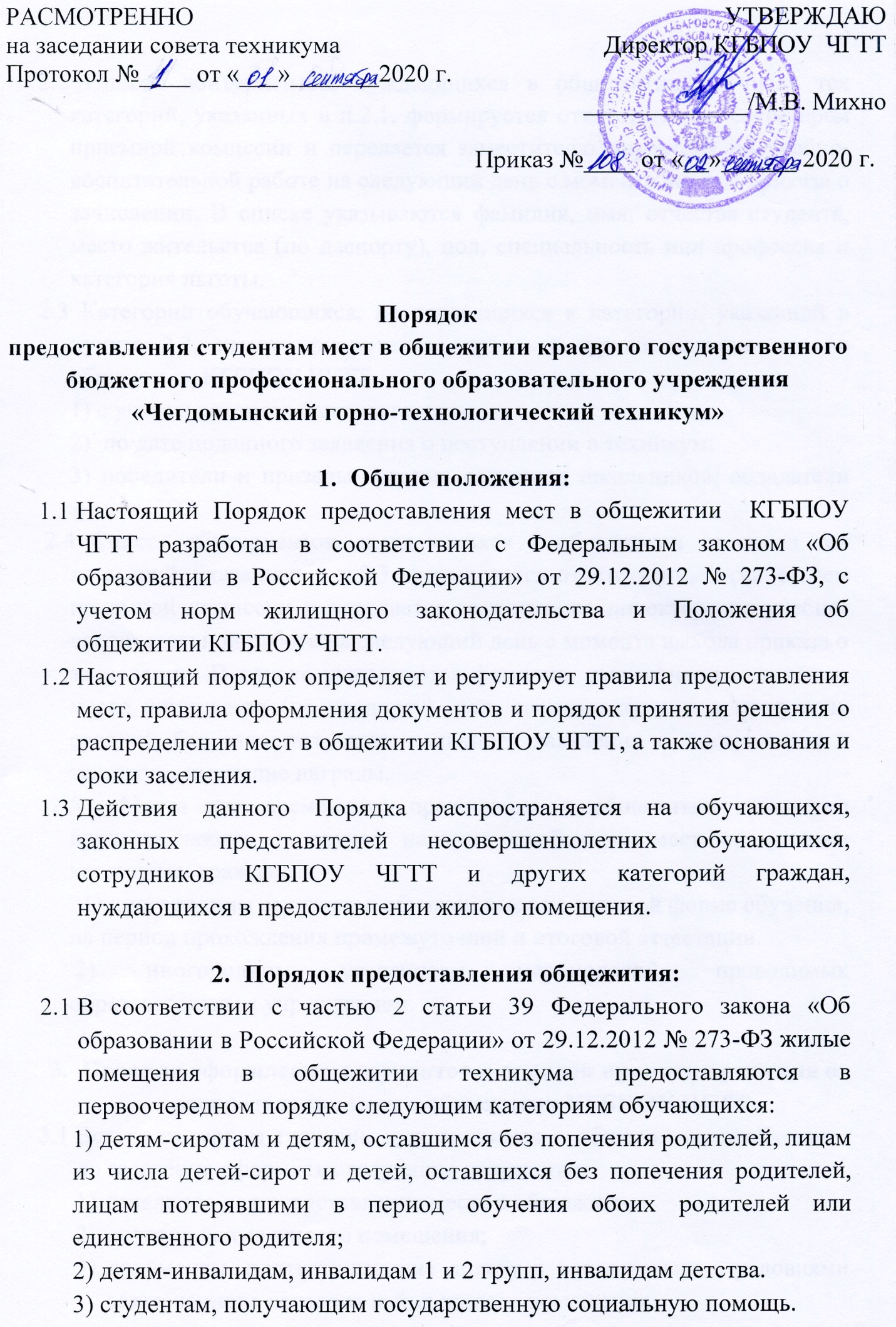      2.2 Список абитуриентов, нуждающихся в общежитии из числа тех           категорий, указанных в п.2.1, формируется ответственным секретарем приемной комиссии и передается заместителю директора по учебно- воспитательной работе на следующий день с момента выхода приказа о зачислении. В списке указываются фамилия, имя, отчества студента, место жительства (по паспорту), пол, специальность или профессия и категория льготы.     2.3 Категории обучающихся, не относящихся к категории, указанной в пункте 2.2, имеет приоритетное право на предоставление мест в общежитии КГБПОУ ЧГТТ1) с учетом среднего балла аттестата;2)  по дате поданного заявления о поступлении в техникум;3) победители и призеры краевых олимпиад школьников, обладатели   знаков ГТО.  2.4 Список абитуриентов, нуждающихся в общежитии из числа тех        категорий, указанных в п.2.3, формируется ответственным секретарем приемной комиссии и передается заместителю директора по учебно- воспитательной работе на следующий день с момента выхода приказа о зачислении. В списке указываются фамилия, имя, отчества студента, место жительства (по паспорту), пол, специальность или профессия средний бал аттестата, дата поданного заявления о поступлении в техникум, имеющие награды.   2.5  Места для временного проживания в общежитии техникума предоставляются в случае наличия свободных мест следующим категориям граждан:  1) иногородним студентам, обучающимся по заочной форме обучения, на период прохождения промежуточной и итоговой аттестации.           2) иногородним участникам мероприятий, проводимых   образовательным учреждением.Правила оформления документов и порядок принятия решения о распределении мест в общежитии КГБПОУ ЧГТТВсем категориям граждан, нуждающимся в общежитии, необходимо до заселения оформить следующие документы:заявление на предоставление места в общежитии;договор найма жилого помещения;документы, подтверждающие оплату в соответствии с условиями заключенного договора найма жилого помещения.Заявления на предоставления места в общежитии оформляется в следующем порядке:абитуриенты, нуждающиеся в предоставлении жилого помещения, подают заявление в установленной форме после приказа о зачислении и регистрируются в журнале регистрации у секретаря приемной комиссии;обучающиеся  2-4 курсов очной формы обучения подают заявления заместителю директора по учебно-воспитательной работе;обучающиеся по заочной форме обучения направляют заявление о необходимости предоставления мест  временного проживания и размещения методисту заочного отделения;иные категории граждан, нуждающиеся в предоставлении жилого помещения, подают заявление директору техникума.Принятие решения о распределении мест в общежитии КГБПОУ ЧГТТ для проживания осуществляется заместителем директора по учебно-воспитательной работе и комендантом в соответствии с количеством свободных мест.После принятия решения о распределении мест для проживания комендант подает секретарю учебной части проект приказа со списком обучающихся подлежащих заселению.Комендант ежемесячно ведет учет и сверку проживающих в общежитии.В случае выбытия обучающегося проживающего в общежитии, на основании личного заявления, комендант в течении 3-х рабочих дней с момента подписания заявления передает проект приказа о выселении секретарю учебной части.